ТЕХНИЧЕСКИ ДАННИ НА DIN 436
стойности в mm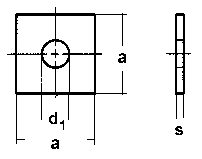 
DIN 436
Квадратна шайба за дървени конструкции

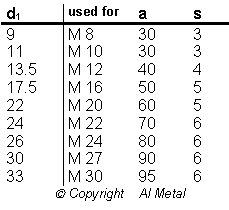 